Center Grove PTO   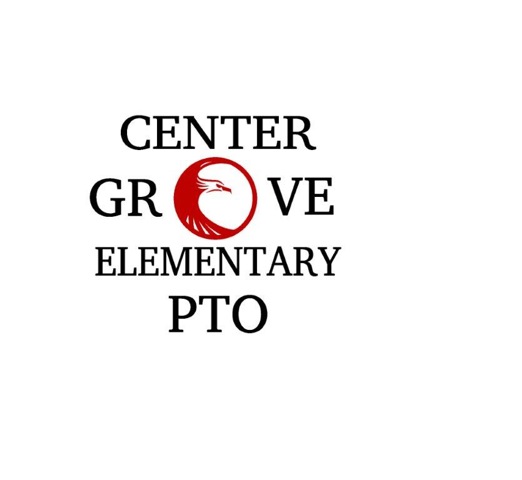 Eagle Enrichment 2018This winter, the Center Grove PTO will once again offer the Eagle Enrichment Program.  Eagle Enrichment is a series of FUN after school mini-courses. This year Eagle Enrichment will take place after school from 3:45-5:00 on the following SIX Wednesdays:  January 17th, January 24th,  January 31st, February 7th, February 14th and February 21st, with a snow date of February 28th.  Parents are requested to pick up their children promptly at 5:00pm. Children who attend ASK are welcome to attend.This is a PTO program, it is not affiliated with any other outside enrichment classes.Attached are:	1) Eagle Enrichment Course Descriptions 	2) Eagle Enrichment Enrollment Form	3) Eagle Enrichment Course Selection Form           4) Payment Form (Classes range from $50 - $90 each)The forms are also available online at www.CGPTO.org. You can download the Enrollment Forms and send them in with your payment. Extra copies will be available in the main office. You may pay for your class online at www.CGPTO.org. Please note that your child will not be completely registered until all the attached forms are submitted, so be sure to return all forms after your online payment.Please return the requested forms with the appropriate class fees to the school NO LATER THAN Friday, December 15th. Courses will fill on a first-come, first-served basis. Classes fill up quickly, so get your forms in as soon as you can. Confirmation of classes and further instructions will be sent home in early January. We are excited to offer a variety of courses for your children!  If you have any questions, please email      Rana Chupak  (ranahalt14@gmail.com)  or  Anu Swarna  (anu_yel@yahoo.com).EAGLE ENRICHMENT COURSE DESCRIPTIONSWednesdays, January 17th - February 21st    Animal Art Class with Mary ShadboltGrades K-3   Cost $90Love to draw and paint?  Love animals?  Here is the perfect class for you!  Join the fun while learning great art skills as you create lots of amazing projects featuring animals.  Build on previous knowledge or learn something new.  No experience necessary, just a love of creating!  All materials, supplies and instruction provided by Certified Art Educator Mary Shadbolt.Healthy Cooking Adventures with Monica HansenGrades K-2     Cost $50Monica Hansen, ShopRite of Morristown’s in-store nutritionist, will teach all about planning a healthy meal and educate your child about all of the food groups.  Each week will focus on a different food group and students will create a recipe featuring that specific food group.  Lessons include:  fabulous fruits and vegetables, great grains, powerful protein, and dynamic dairy. This is a fun hands-on cooking class that gets students excited about eating healthy foods and cooking.Learn to Sew an American Girl Doll Wardrobe with So You Sewing StudioGrades 2-5     Cost $65In this class, students will receive their very own needles, thread and sewing kit!  They will learn Hand Sewing Skills (threading and knotting their needles and basic stitches) while creating an exciting wardrobe of clothes for their American Girl Doll or any 18” doll.  Each week is a different wardrobe essential.  All materials are included in the cost of the program.Order in the Court Trial of the Big Bad Wolf with Artsy SmartsyGrades 3-5   Cost $90Our legal system is a complicated and fascinating world where lawyers argue and judges reign.  In this class, students will learn all about due process as they use fairy tale crimes to create cases and work their way through a trial just like the pros do. They’ll prepare opening arguments, present evidence, cross examine witnesses and see how the judge and jury rule in this awesome experiential and fun course! with Mad ScienceGrades 3-5   Cost $90Learn what it takes to graduate from the !  Be a detective and solve a Whodunit. Spy on your classmates and transmit Top-Secret intelligence. Examine forensic evidence in the crime lab, conduct scientific analysis and take home cool spy gear.  A fun new lesson each week!Martial Arts with Grades K-5     Cost $50Have you ever wanted to try a martial arts class and learn all about the positive attributes it has to offer? Well, now is your chance to try! This beginner karate and self-defense program will let your child enjoy all the benefits of Martial Arts. The precise, sustained movements of Martial Arts will allow your child to develop self-control, focus, and self-confidence. These skills will help your child excel at home, at school and in life. Unlike team oriented activities, karate training is a personal experience where each child can participate and have lots of fun!Engineering for KidsGrades 1-4     $90During this discovery class, students use the Engineering Design Process to design, create, test, race, and refine a variety of race cars. They may also build their own electro-magnets and explore and refine a variety of machines and mechanical systems. Students will learn the basics of structural mechanics, simple machines, and other design and engineering concepts while possibly constructing giant labyrinths, simple rockets, roller coasters and other fun creations. Hip Hop Dance Class with Chloe Kehayas and Olivia MichalewskyGrade 3-5   Cost $50Chloe and Olivia,  high school students who have participated in competition dance and a pre-professional dance company, will be teaching a fun-filled hip hop class. Each week students will learn hip hop tricks, combos and work on a dance routine. This is a great way to get exercise, have fun and learn some cool hip hop moves! No experience necessary, but please wear sneakers. Chess with ChessWiredGrades K-5  Cost $90In beginner chess, students will learn how to move the chess pieces including the special moves of castling and en passant. They will also learn the basics of opening strategy, tactics and checkmate patterns. The students will be provided a period of instruction followed by a period of supervised play where the lessons will be reinforced with examples from their games.Gatorball Tournament Game Play with Mr. Fritch & Ms. AbromavageGrades 4-5     Cost $50What do the shovel pass, one foot self-pass, two foot self-pass and the body catch all have in common?  That's right…they are all gatorball skills!  If you liked our gatorball unit but always thought that we don't play it enough, here is your chance!  We plan on having a gatorball tournament for Eagle Enrichment!   We will have teams playing tournament style gatorball games each week.  We will keep a record of wins and losses and crown a gatorball champion after the six weeks.  In addition to honing your gatorball skills, we will be emphasizing:  fair play, honest play, team comradery and sportsmanship! Ceramic Painting with Color Me Mine of Denville  Grades K-5      Cost $90Color Me Mine of Denville is a paint your own ceramic studio, and we are bringing the “Art of Having Fun” to .  Our ceramic painting workshops will offer super fun and cool ceramic projects with painting techniques that will allow the children to stretch their creativities and imaginations.  Simply, they will create one-of-a-kind masterpieces that they are proud of.  A new ceramic project each week, some are fun and some are practical; a total of 6 ceramic pieces to bring out the inner-artist in your children.  After each painting session, we’ll bring the ceramic pieces back to our studio for glazing and firing.  Fired pieces will be brought back to the children at a later session.  All fired projects are food, microwave and dishwasher safe.Comix and Cartoons with Arsty SmartsyGrades K-2   Cost  $72One of the most awesome ways to express ourselves is through characters in a comic book or cartoon.  The characters can be exaggerated and embellished to become anything we want them to be and the stories they tell are always imaginative and fun.  In this class students will travel into the world of cartoon art and learn all the basics for creating comic books and cartoons to share with friends and family.EAGLE ENRICHMENT ENROLLMENT FORMPlease be sure to complete and return the Enrollment Form, the Course Selection Form and the Payment Form by Friday, Dec. 15th with a check made payable to “Center Grove PTO”. Please make the check out for the amount of your child’s first preference class. You may also pay online at www.CGPTO.org. Please submit all forms after online payment to ensure complete enrollment.If your child does not get their first preference and the second preference class price is different, we will contact you. If your child chooses not to participate in their second preference class, your payment will be refunded.No refund will be made once the classes begin. A pro-rated refund will be made only if a student must withdraw due to medical reasons. There will be no refund for individual absences.Course confirmations and further instructions will be sent home in early January.STUDENT’S NAME: ______________________________________________ (One form per child)GRADE: ___________		HOMEROOM TEACHER:__________________________HOME PHONE #:_____________________ WORK PHONE #:________________________EMAIL: _____________________________ CELL PHONE #: ________________________ADDRESS: _________________________________________________________________PARENT/GUARDIAN NAME:___________________________________________________EMERGENCY CONTACT NAME & NUMBER:________________________________****Someone must be available at this number between 3:30pm and 5:30pm on Wednesdays during Eagle Enrichment*****ALLERGIES OR OTHER CONCERNS?___________________________________________ASK:   Does your child participate in After School Kids (ASK) on Wednesday?  YES_____ NO____ENRICHMENT COURSE SELECTION FORMStudent Name: _____________________________            Teacher:____________________________*Please complete a separate form FOR EACH CHILD.Mark (1) for your child’s first choice, (2) for second and (3) for third choice. Classes will be age appropriate, so please make sure you check the correct age group. CLASSES FILL UP QUICKLY SO PLEASE INDICATE 3 CHOICES.     Prices and grade levels are indicated next to each course.  EAGLE ENRICHMENT PAYMENT FORMStudent name  _____________________________Teacher______________Parent name   __________________________________________Email address __________________________________________Total enclosed	$___________(Please make check payable to Center Grove PTO)      Online Order Number:	____________(Registration is not complete until all forms are submitted)**If the fee for this course is an undue burden on your family but you would like your child to participate, please contact Rana Chupak at ranahalt14@gmail.com.Prior to submitting by Friday, December 15th, please confirm that you enclose:____Enrollment Form____Course Selection Form____Payment Form____Payment in the form of a check or electronic payment confirmation numberThank you for participating in Eagle Enrichment!For CGPTO use:Animal Art Class with Mary Shadbolt$90K - 3Healthy Cooking Adventures with Monica Hanson$50K - 2Learn to Sew an American Girl Doll WardrobeWith So You Sewing Studio$652 - 5Order in the Court  Trial of the Big Bad Wolfwith Artsy Smartsy$903 - 5Spy Academy with Mad Science$903 - 5Martial Arts with Randolph Martial Arts Academy$50K - 5Engineering for Kids$901 - 4Hip Hop Dance with Chloe Kehayas and Olivia Michalewsky$503 - 5Chess with ChessWired$90K - 5Gatorball Tournament Game Playwith Mr. Fritch and Ms. Abromavage$504 - 5Ceramic Painting with Color Me Mine Of Denville$90K - 5Comix and Cartoons with Artsy Smartsy$72K - 2